         Муниципальное бюджетное общеобразовательное учреждение                     «Чагодская средняя общеобразовательная школа»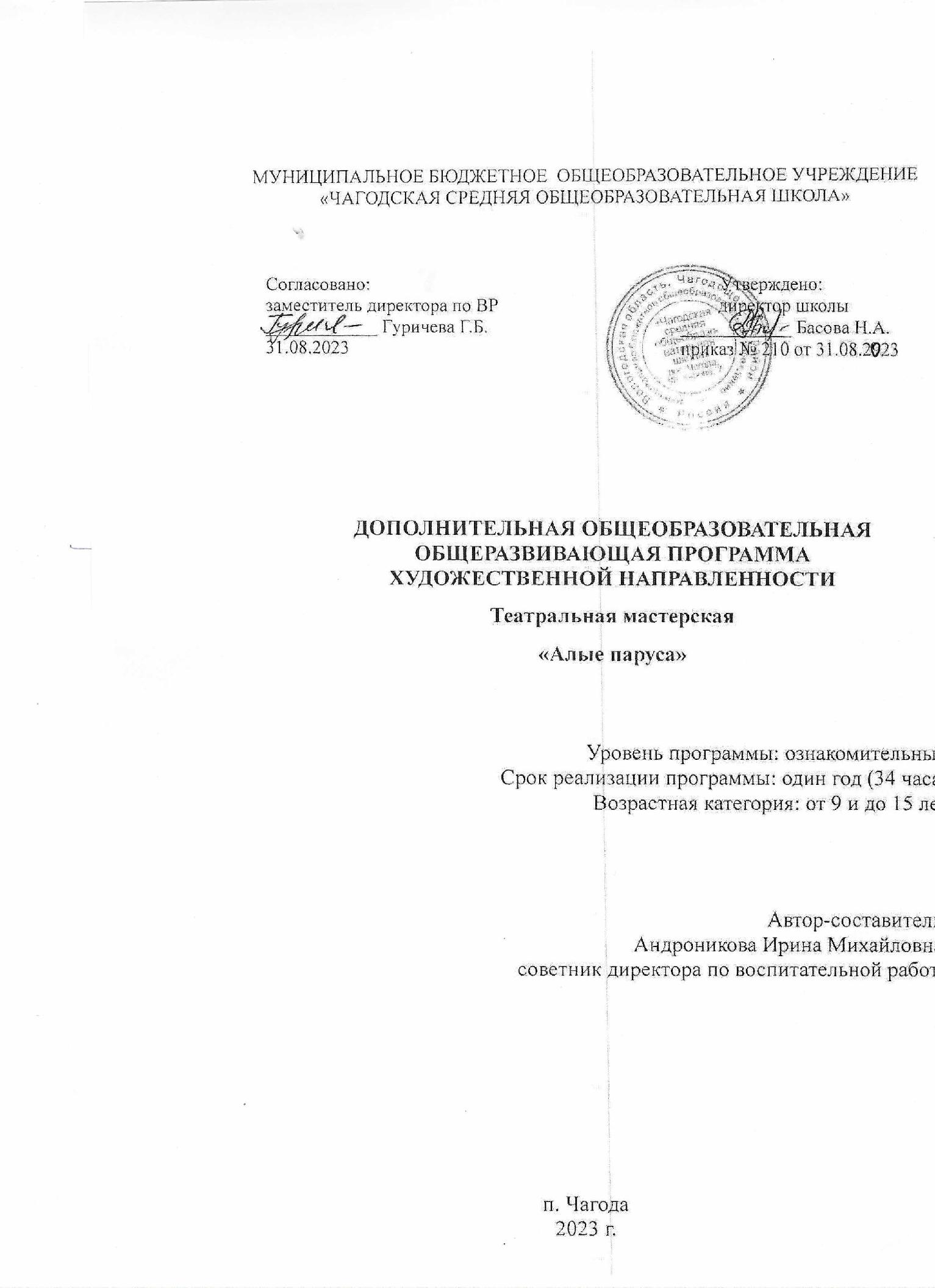 Общеобразовательная общеразвивающая программа по внеурочной деятельности«Стрелковая»для 9 класса                                                                                        Составитель программы                                                                                                  учитель физической                                                                                         культуры                                                                                        Румянцев И.Н.2023 г.     Патриотическое воспитание молодежи – важнейшая задача государства. Актуальность данного направления в воспитании в наше время очевидна.  Появляются националистические формирования молодежи, растет детская и подростковая преступность, алкоголизм и наркомания, популярность в ВС России падает. Нужно дать подросткам альтернативу, заинтересовать их. Этому, способствует занятия пулевой стрельбой. Программа носит военно-спортивную направленность. В настоящее время большое внимание уделяется сохранению здоровья школьников, развитию спорта. Организация военно-спортивного кружка в школе позволит развить общефизическую подготовку учащихся, они познакомятся с   историей и традициями ВС. Основную часть занятий составляет стрелковый спорт. Стрелковый спорт воспитывает смелость, мужество, решительность, самообладание, целеустремленность, трудолюбие, внимательность, самостоятельность. Доступной формой обучения школьников приемам стрельбы является стрельба из пневматических винтовок.Задачи:Совершенствование физической подготовки воспитанников.Укрепление здоровья.Обучение приемам и правилам стрельбы.Воспитание патриотизма, уважения к героическим традициям русской армии.Воспитывать любовь к оружию, терпение и настойчивость в достижении мастерства пулевой стрельбы.Выявлять наиболее способных учащихся школы и создать сборную команды школы по стрелковому спорту.Изучить некоторые виды стрелкового и автоматического оружия (макет АК-74).Отличительные особенности данной программы:теоретическая подготовка знакомит кружковцев с правилами соревнований, с элементами производства меткого выстрела, с необходимостью выполнения тренировок; с характеристикой вооружения Российской армии, с историей ее создания.техническая подготовка ставит задачи: найти для каждого занимающегося рациональную изготовку для производства точного выстрела, научить его правильной работе мышц-сгибателей фаланг указательного пальца, нажимающего на спусковой крючок оружия.физическая подготовка необходима для повышения функциональных возможностей организма, для всестороннего гармонического развития.психологическая и тактическая подготовка проходит в процессе всего обучения. Постепенно, от занятия к занятию, обучающиеся проходят все более сложный материал, что развивает мышление, способствует проявлению волевых качеств, помогает добиваться поставленной цели.Программа разработана с учетом имеющегося в наличии школы оборудования.В реализации данной программы участвуют дети в возрасте 11-17 лет.Срок реализации программы  1 год;    При реализации программы используются следующие формы: беседы, лекции, практические занятия; подведение итогов проводится в форме соревнований.     Занятия проводятся согласно программе по тематическому плану с соблюдением основных педагогических принципов обучения: сознательности, доступности, активности, индивидуальности, систематичности.    Занятия строятся по обычной схеме: вводная часть, разминка, основная часть и заключительная часть, где подводятся итоги занятий и даются рекомендации по спортивному совершенствованию.Основные требования к уровню подготовки обучаемых.В результате обучения учащиеся должны знать:- меры безопасности при стрельбе;- устройство пневматической винтовки;- боевые традиции В.С. России;- характеристику вооружения Российской армии;Учащиеся должны уметь:- метко стрелять;- выполнять строевые приемы без оружия.Должны принимать активное участие:в проведении школьных, муниципальных, региональных, всероссийских  соревнованиях.Тема 1.   Стрелковое  оружие  российской  армии.Автомат  Калашникова.Тема  2. Стрелковое  оружие  в  годы  Великой  Отечественной  войны.Стрелковое  оружие  и  конструкторы  оружия  Победы  в  годы  В.О.В.Тема  3. История  стрелкового  спорта,  достижения  советских  и  российских  спортсменов.Олимпийские и  чемпионы  мира  по  стрельбе  из  стрелкового  оружия.Тема  4. Правила  соревнований.  Их  организация  и  проведение.Организация  и  правила  проведения  соревнований.Тема  5. Правила  поведения  в  тире  и  меры   безопасности  в  обращении  с  оружием. Правила  безопасности  при  проведении  стрельб.Тема  6. Явление  выстрела,  траектория  полета  пули.Явление  выстрела.  Начальная  скорость  пули.    Тема  7. Приемы  и  способы  стрельбы  из  стрелкового  оружия.Способы  стрельбы  из  пневматического  оружия.Тема  8. Устройство  и  взаимодействие  частей  пневматической  винтовки.Назначение,  устройство   и  техническая  характеристика  пневматической  винтовки.    Тема 9. Техника  выполнения  выстрела.Прицеливание,  спуск  курка.Производство  стрельбы.Тема  10. Тренировка  в  изготовке  к  стрельбе.Изготовка  и  стрельба,  лежа  из  винтовки. Тренировка  в  однообразии  прицеливания  лежа.Тема  11. Тренировка  в   стрельбе  с  упора.Тренировка  в  однообразии  прицеливания  с  упора.Тема  12. Тренировка  в   стрельбе  на  кучность  и  результат.  Тренировка  в  стрельбе  на  кучность.Тренировка  в  стрельбе  на  результат.Подготовка  к  соревнованиям  по  стрельбе.Подведение  итогов  кружка.Календарно-тематическое планированиеИспользованная  литература:1.   Программа  для  кружков  по  изучению  основ  военного  дела  и  овладению  военно-техническими  знаниямиРедактор  ИА  Рязанова.  Издательство  ДОСАФ    СССР,  Москва  1986.2.   Стрелковый  спорт.   Программа  для  спортивных  секции  коллективов  физической  культуры  и  спортивных  клубов.Москва  "Физкультура  и  спорт"  1974  Автор  Скопинцев  ГВ.3.   Всероссийская  газета  для  детей,  педагогов,  родителей  "Добрая  дорога  детства"  №4-6  2004 год.4.   Положение  о  военно-патриотической  игре  "Зарница "Положение  о  Всероссийской  спартакиаде  школьников  по  военно-прикладным  видам  спорта.№НаименованиеКоличество часовКоличество часовКоличество часов№Наименованиетеорияпрактикавсего1.Военно-историческая  подготовка  2022.Стрелковый  спорт2023.Основы  военного  дела2024.Специальная  подготовка.226285.Всего82634№СодержаниеЧасыРаздел I  Военно-историческая  подготовкаРаздел I  Военно-историческая  подготовка21. Автомат  Калашникова12.Стрелковое  оружие  и  конструкторы  оружия  Победы  в  годы  В.О.В.1Раздел II   Стрелковый  спортРаздел II   Стрелковый  спорт21.Олимпийские и чемпионы мира по стрельбе из стрелкового оружия. 12.Организация  и  правила  проведения  соревнований. Правила  безопасности  при  проведении  стрельб.1Раздел III  Основы  военного  дело.Раздел III  Основы  военного  дело.21.Явление  выстрела.  Начальная  скорость  пули12.Способы  стрельбы  из  пневматического  оружия1Раздел IV  Специальная  подготовка.Раздел IV  Специальная  подготовка.28Назначение,  устройство   и  техническая  характеристика  пневматической  винтовки1Прицеливание,  спуск  курка. Производство  стрельбы2Изготовка  и  стрельба,  лежа  из  винтовки2Тренировка  в  однообразии  прицеливания  лежа5Тренировка  в  однообразии  прицеливания  с  упора5Тренировка  в  стрельбе  на  кучность.5Тренировка  в  стрельбе  на  результат5Подготовка  к  соревнованиям  по  стрельбе2Подведение  итогов  1